四川大学MEM/MPAcc招考复试系统简易操作手册第一步：注册账号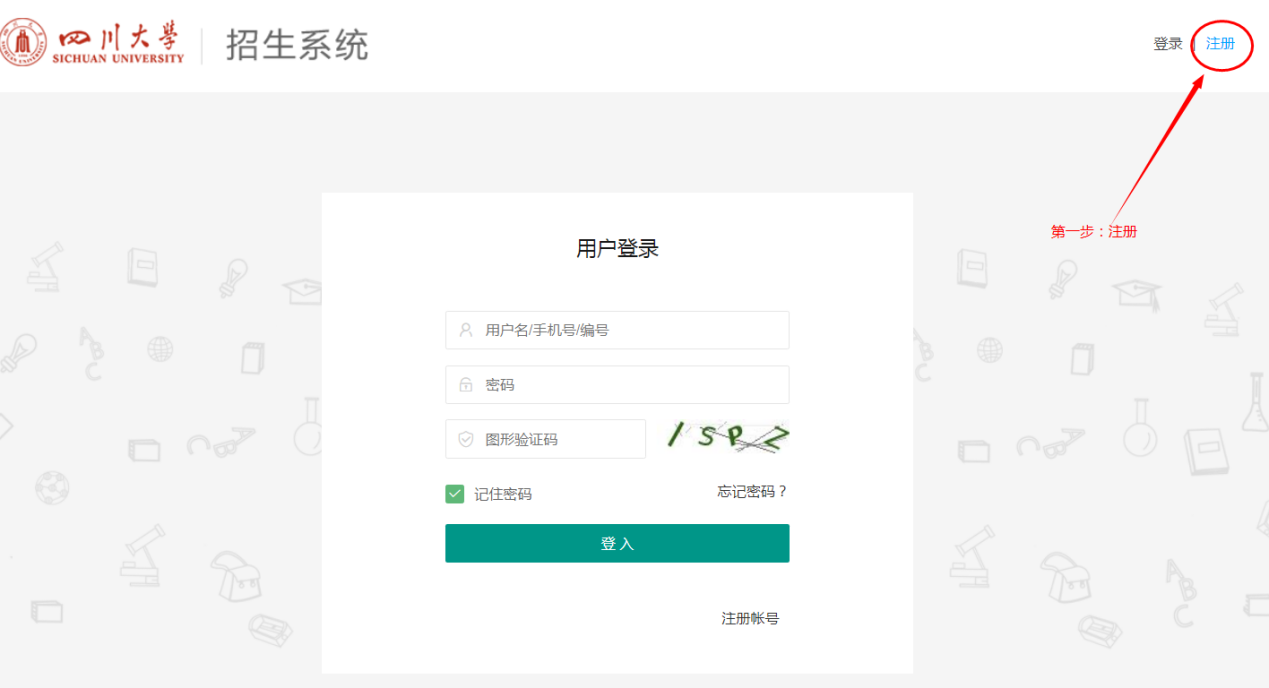 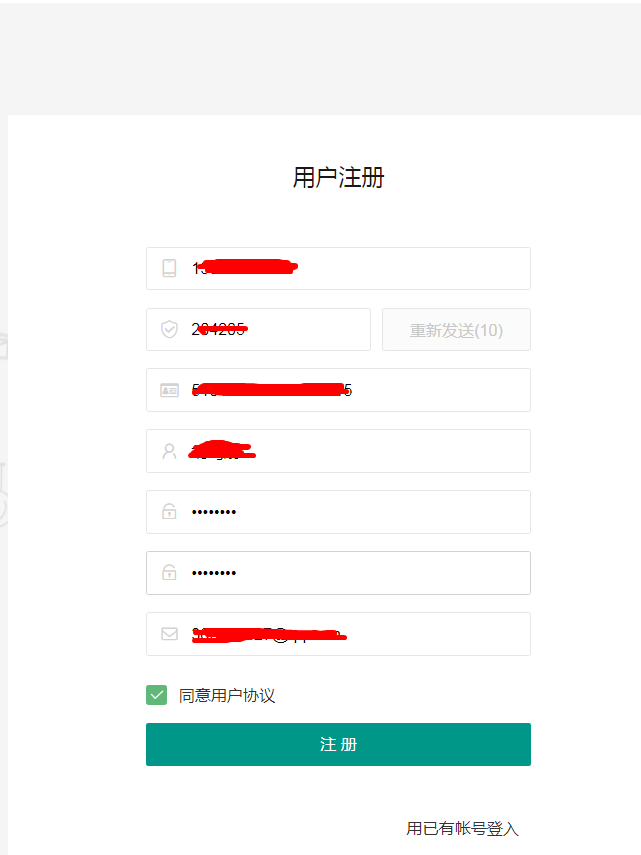 第二步：完善个人信息（注意：每填完一个选项卡就要点击一次下面“保存”按钮）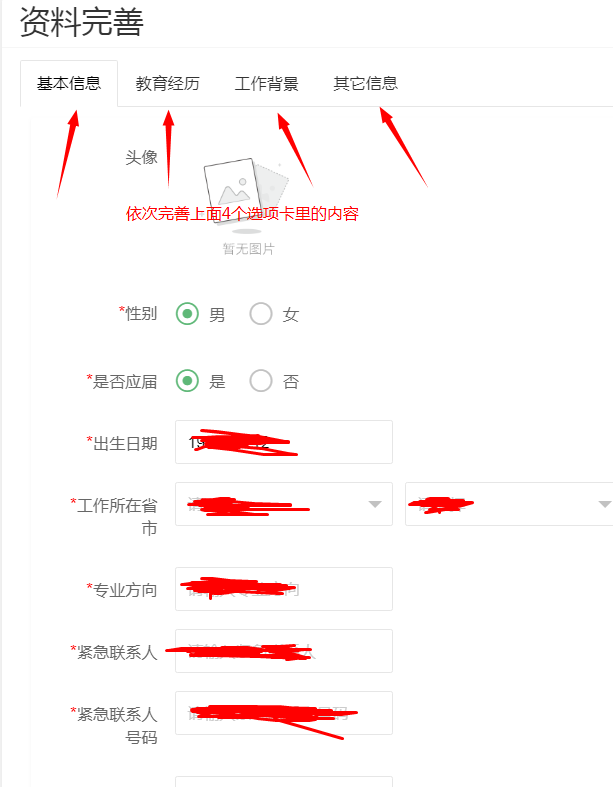 第三步：完成问卷和简答（注意：每填完一个简答题选项卡就要点击一次下面“保存”按钮）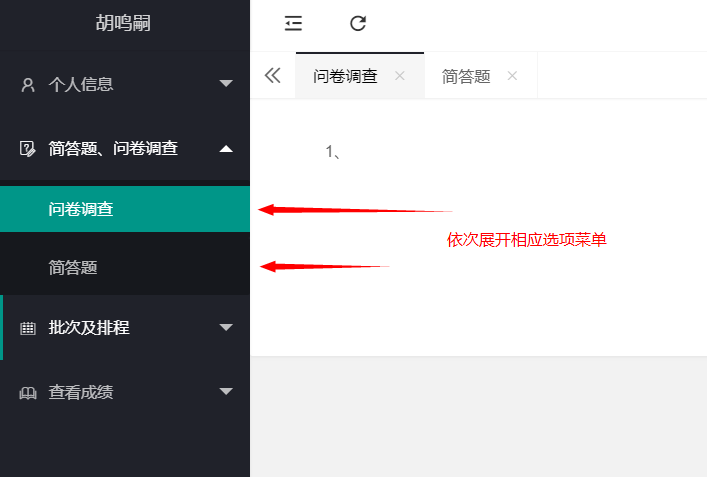 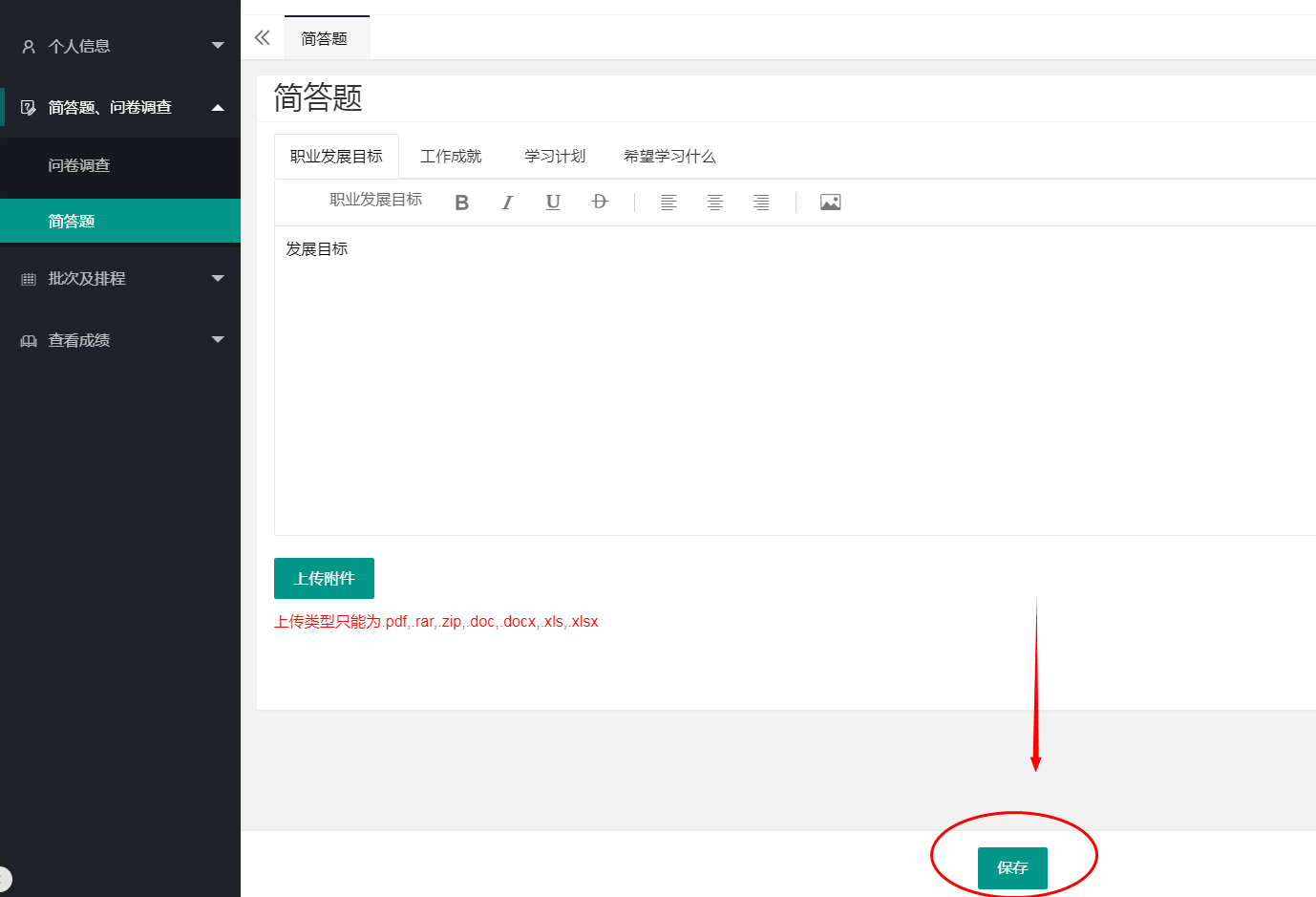 第四步：绑定微信获取及时通知搜索“四川大学MPAcc”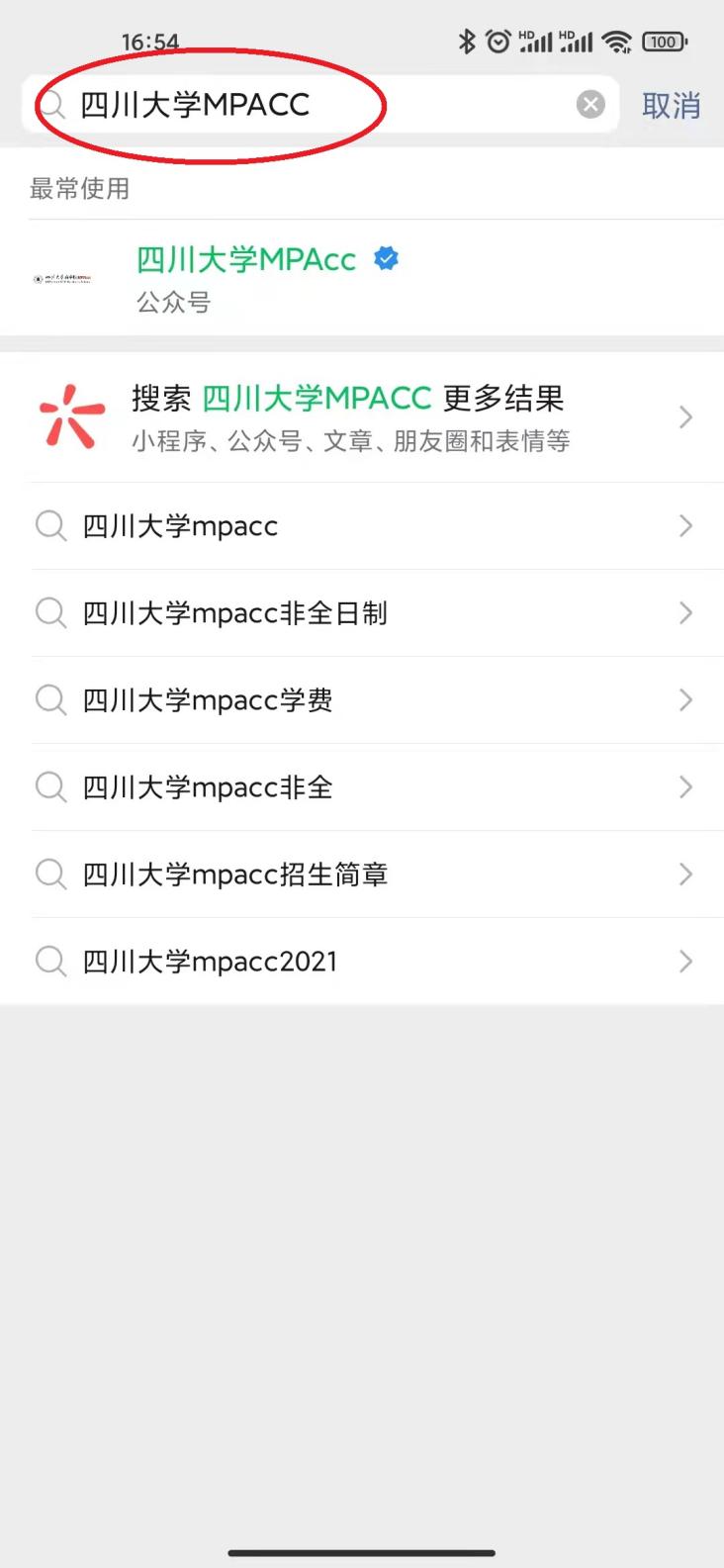 选择系统绑定账号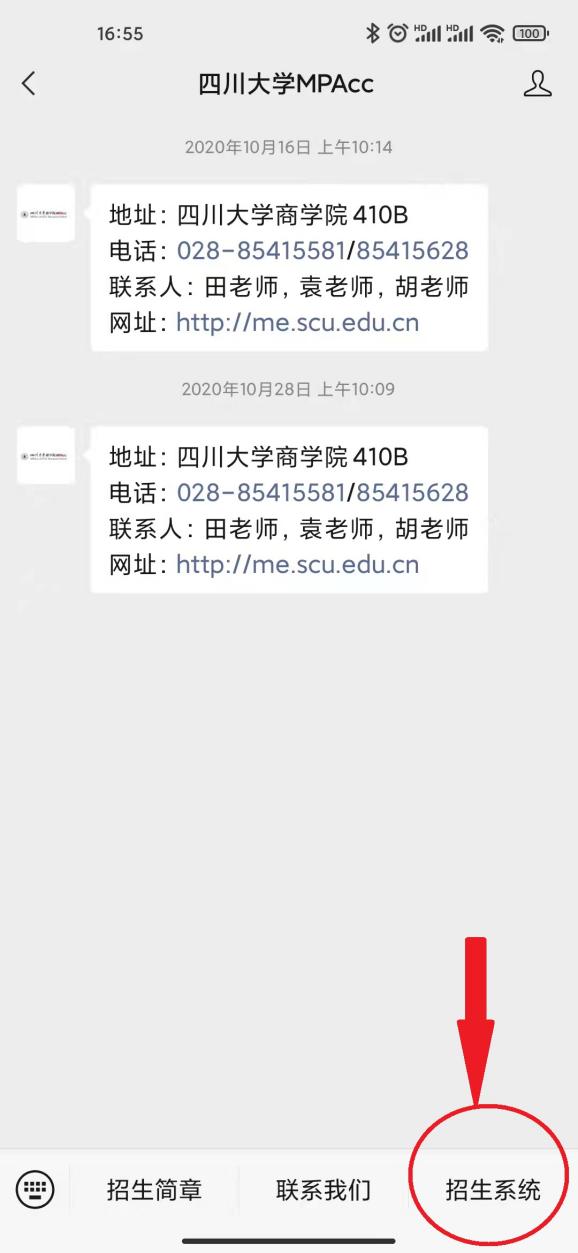 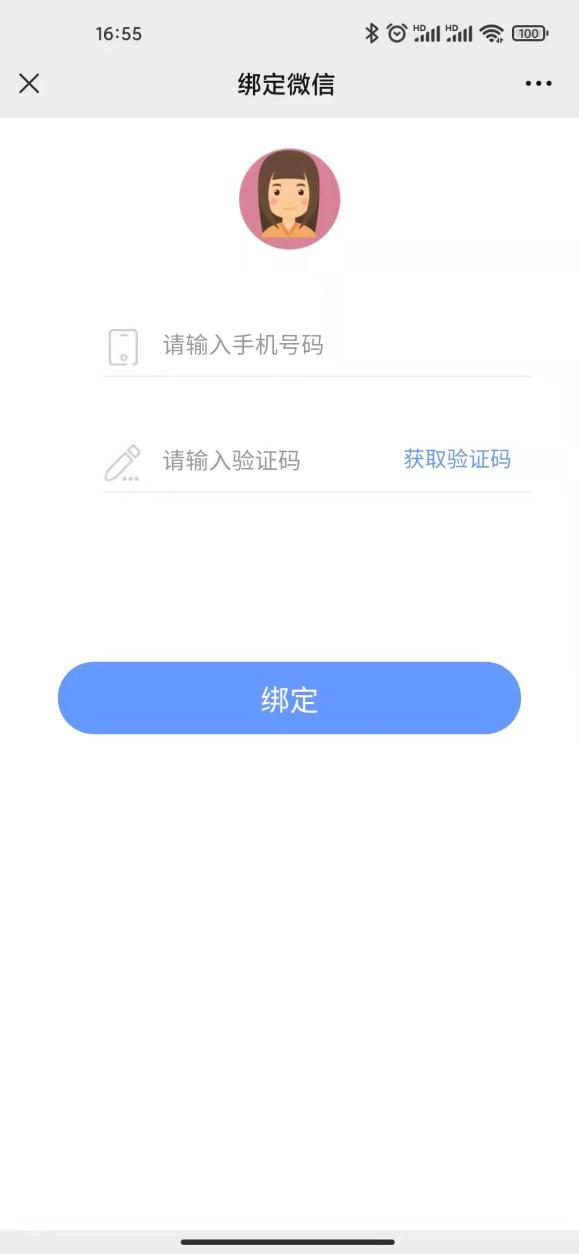 